                                                                                                                  проект  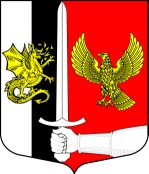 СОВЕТ ДЕПУТАТОВ МУНИЦИПАЛЬНОГО ОБРАЗОВАНИЯЧЕРНОВСКОЕ СЕЛЬСКОЕ  ПОСЕЛЕНИЕСЛАНЦЕВСКОГО МУНИЦИПАЛЬНОГО РАЙОНАЛЕНИНГРАДСКОЙ ОБЛАСТИРЕШЕНИЕВ целях организации размещения информации о деятельности органов местного самоуправления муниципального образования Черновское сельское поселение Сланцевского муниципального района Ленинградской области в сети Интернет, в соответствии с Федеральным законом  N 8-ФЗ от 09.02.2009 "Об обеспечении доступа к информации о деятельности государственных органов и органов местного самоуправления", руководствуясь Уставом муниципального образования, совет депутатов муниципального образования Черновское сельское поселение Сланцевского муниципального района Ленинградской области РЕШИЛ:   1. Определить официальным сайтом органов местного самоуправления муниципального образования Черновское сельское поселение Сланцевского муниципального района Ленинградской области сайт со следующим электронным адресом: http://черновское-адм.рф/ 2. Утвердить Положение об официальном сайте органов местного самоуправления муниципального образования Черновское сельское поселение Сланцевского муниципального района Ленинградской области (приложение 1).Утвердить Перечень информации о деятельности  органов местного самоуправления муниципального образования Черновское сельское поселение Сланцевского муниципального района Ленинградской области, подлежащей размещению на официальном сайте органов местного самоуправления Черновского сельского поселения  (приложение 2).	4. Решение совета депутатов Черновского сельского поселения от 29.03.2012 № 160 «Об         определении       официального сайта   муниципального     образования Черновское        сельское       поселение Сланцевского муниципального района Ленинградской области и утвержденииПоложения об официальном сайте» считать утратившим силу.5. Опубликовать настоящее решение в газете «Знамя Труда».6. Контроль за выполнением решения возложить на постояннуюдепутатскую комиссию по социально – экономическому развитию.Глава муниципального образования				  М.А. Филиппова
  Приложение 1 УТВЕРЖДЕНОрешением Совета депутатовЧерновского сельского поселения                                                                                                 от ____2018 №  Положение об официальном сайте органов местного самоуправления муниципального образования Черновское сельское поселение Сланцевского муниципального района Ленинградской области1. Общие положения
1.1. Настоящее Положение определяет цели и задачи создания и функционирования официального сайта органов местного самоуправления муниципального образования Черновское сельское поселение Сланцевского муниципального района Ленинградской области (далее - официальный сайт) в информационно-телекоммуникационной сети "Интернет" в соответствии с Федеральным законом от 09.02.2009 N 8-ФЗ "Об обеспечении доступа к информации о деятельности государственных органов и органов местного самоуправления".
1.2. Официальный сайт является источником информации о деятельности органов местного самоуправления муниципального образования Черновское сельское поселение Сланцевского муниципального района Ленинградской области (далее – органов местного самоуправления) и иной информации в соответствии с действующим законодательством.
1.3. Целью создания и функционирования официального сайта является информирование населения о деятельности органов местного самоуправления и должностных лиц органов местного самоуправления, а также для обеспечения обратной связи с населением.
1.4. Основными задачами деятельности официального сайта являются:
- представление населению необходимой информации о деятельности органов местного самоуправления: издаваемых муниципальных нормативных правовых актах, заявлениях и выступлениях высших должностных лиц органов местного самоуправления, официальных встречах и иных протокольных мероприятиях, социально значимых общегородских мероприятиях, проводимых органов местного самоуправления и другой информации о деятельности органов местного самоуправления;
- систематизация информации о деятельности органов местного самоуправления, повышение ее доступности и открытости;
- оперативное информирование населения о деятельности органов местного самоуправления;
- обнародование позиции руководства органов местного самоуправления по тем или иным актуальным проблемам политической и общественной жизни Черновского сельского поселения;
- предоставление возможности органам местного самоуправления вести интерактивный диалог с населением, обсуждение актуальных проблем, подготовка и принятие управленческих решений с учетом мнения населения Черновского сельского поселения;
- повышение доверия к органам местного самоуправления за счет создания более открытой и прозрачной системы управления.
1.5. Информация, размещаемая на официальном сайте, является открытой и общедоступной.
1.6. Запрещается размещение на официальном сайте:
- информации, отнесенной в соответствии с законодательством к информации ограниченного доступа - государственной тайне, иной охраняемой федеральным законом информации;
- информации, разжигающей национальную или религиозную рознь, призывающей к насилию или насильственному изменению конституционного строя, содержащей ненормативную лексику;
- размещение коммерческой рекламы.
1.7. Собственником официального сайта и информационных ресурсов, размещенных на официальном сайте, является муниципальное образование Черновское сельское поселение. При использовании, цитировании и перепечатке информации из разделов официального сайта обязательным требованием является ссылка на источник информации.
1.8. Адрес официального сайта органов местного самоуправления в информационно-телекоммуникационной сети "Интернет": http://черновское-адм.рф/.2. Управление и администрирование официального сайта
2.1 Размещение, изменение и редактирование при необходимости структуры разделов и подразделов сайта, размещение на сайте фото-, видео-, аудио- и мультимедиа материалов, регулярное пополнение официального сайта, а также координацию деятельности и контроль за актуальностью сведений и общий контроль за наполнением и своевременным обновлением официального сайта осуществляет администрация Черновского сельского поселения (далее – Администрация). 
2.2. Специалисты Администрации, за которыми закреплены соответствующие разделы официального сайта, определяют содержание размещаемой в данных разделах информации и осуществляют ее своевременное обновление согласно требованиям действующего законодательства. Изменения в структуру разделов (подразделов), закрепленных за специалистами Администрации вносятся после согласования с главой администрации и должностным лицом администрации, ответственным за ведение сайта.
2.3. Заявки для размещения информации на официальном сайте направляются специалистами Администрации должностному лицу Администрации, ответственному за ведение сайта (с указанием наименования раздела/подраздела, в котором необходимо разместить информацию) или "Публикация новостей на сайте" (для информации в раздел "Новости") в следующих форматах:
- текстовые документы в формате .doc текстового редактора Microsoft Word версии 2003 и выше; в формате .xls табличного редактора Microsoft Excel версии 2003 и выше; в формате .pdf;
- изображения в формате .jpg;
- видеоматериалы в формате .flv;
- аудиоматериалы в формате .mp3.
В заявке необходимо указывать наименование раздела и подраздела, в которых необходимо разместить информацию.
Информация, направленная в форматах, не указанных в настоящем пункте, к размещению не принимается.3. Ответственность за достоверность информации, публикуемой на официальном сайте
3.1. Специалисты Администрации несут персональную ответственность за достоверность, объективность, актуальность и своевременность предоставляемой информации для размещения на официальном сайте муниципального образования.
3.2. в соответствии с договором на обслуживание сайта ответственность за своевременное техническое размещение информации на официальном сайте несет Подрядчик – общество с ограниченной ответственностью  «РЦИТ» (далее – ООО «РЦИТ»).
 Должностные лица ООО «РЦИТ» обязаны размещать информацию в течение 3 (трех) рабочих дней с даты поступления заявки и в течение 8 часов материалы с пометкой «СРОЧНО» в теме письма.4. Техническое функционирование и защита официального сайта
4.1. Техническое функционирование официального сайта,  его доступность в информационно-телекоммуникационной сети "Интернет" и работу по защите информационных ресурсов официального сайта осуществляет общество с ограниченной ответственностью «РЦИТ».
4.2. Режим защиты информации на официальном сайте устанавливается в соответствии с законодательством Российской Федерации. 
4.3. Информация о выявленных фактах нарушения защиты информационных ресурсов официального сайта доводится до сведения главы Администрации в срок не позднее 2 рабочих дней со дня выявления фактов нарушения защиты информационных ресурсов официального сайта.   Приложение 2 УТВЕРЖДЕНОрешением Совета депутатовЧерновского сельского поселения                                                                                                 от _____2018 № __)ПЕРЕЧЕНЬинформации о деятельности  органов местного самоуправления муниципального образования Черновское сельское поселение Сланцевского муниципального района Ленинградской области, подлежащей размещению на официальном сайте органов местного самоуправления Черновского сельского поселения_____2018  № Об         определении       официальногосайта   органов местного самоуправления муниципального     образованияЧерновское        сельское       поселениеСланцевского муниципального районаЛенинградской области и утвержденииПоложения об официальном сайтеN п/п Категория информации Периодичность размещения 1.Общая информация об Администрации, в том числе:Общая информация об Администрации, в том числе:1.1.наименование и структура органов местного самоуправления, почтовый адрес, адрес электронной почты (при наличии), номера телефонов справочных служб Администрации обновляется один раз в месяц1.2.сведения о полномочиях органов местного самоуправления, а также перечень законов и иных нормативных правовых актов, определяющих эти полномочия, задачи и функции обновляется один раз в месяц1.3.перечень подведомственных организаций (учреждений), сведения об их задачах и функциях, а также почтовые адреса, адреса электронной почты, номера телефонов справочных служб подведомственных организаций (учреждений)обновляется один раз в месяц1.4.сведения о руководителях органов местного самоуправления, руководителях подведомственных организаций (учреждений) (фамилии, имена, отчества, а также при согласии указанных лиц иные сведения о них)обновляется один раз в месяц1.5.перечни информационных систем, банков данных, реестров, регистров, находящихся в ведении Администрации, подведомственных организаций (учреждений)обновляется один раз в месяц1.6.сведения о средствах массовой информации, учрежденных органами местного самоуправленияобновляется один раз в месяц2.Информация о нормотворческой деятельности органов местного самоуправления, в том числе:Информация о нормотворческой деятельности органов местного самоуправления, в том числе:2.1.муниципальные правовые акты, изданные органами местного самоуправления, включая сведения о внесении в них изменений, признании их утратившими силу, признании их судом недействующими, а также сведения о государственной регистрации муниципальных нормативных правовых актов в случаях, установленных законодательством Российской Федерации в течение 5 рабочих дней со дня принятия 2.2.тексты проектов муниципальных правовых актов, внесенных в представительный орган муниципального образованияне позднее 3 дней после проведения экспертизы2.3.информация о закупках товаров, работ, услуг для обеспечения муниципальных нужд в соответствии с законодательством Российской Федерации о контрактной системе в сфере закупок товаров, работ, услуг для обеспечения муниципальных нужд поддерживается в актуальном состоянии 2.4.административные регламенты, стандарты муниципальных услуг в течение 5 рабочих дней со дня принятия 2.5.установленные формы обращений, заявлений и иных документов, принимаемых Администрацией и советом депутатов к рассмотрению в соответствии с законами и иными нормативными правовыми актами, муниципальными правовыми актами обновляется один раз в месяц2.6.порядок обжалования муниципальных правовых актовобновляется один раз в месяц3.Информация об участии органов местного самоуправления в целевых и иных программах, международном сотрудничестве, включая официальные тексты соответствующих международных договоров Российской Федерации, а также о мероприятиях, проводимых органами местного самоуправления, в том числе сведения об официальных визитах и о рабочих поездках руководителей и официальных делегаций органов местного самоуправления Анонсы официального визита (рабочей поездки, официального мероприятия) - в течение 1 рабочего дня перед началом указанных мероприятий. Итоги официального визита (рабочей поездки, официального мероприятия) - в течение 5 рабочих дней после окончания мероприятий 4.Информация о состоянии защиты населения и территорий от чрезвычайных ситуаций и принятых мерах по обеспечению их безопасности, о прогнозируемых и возникших чрезвычайных ситуациях, о приемах и способах защиты населения от них, а также иная информация, подлежащая доведению органом местного самоуправления до сведения граждан и организаций в соответствии с федеральными законами, законами субъектов Российской Федерации обновляется один раз в месяц5.Информация о результатах проверок, проведенных Администрацией, подведомственными ей организациями (учреждениями) в пределах их полномочий, а также о результатах проверок, проведенных в Администрации, подведомственных организациях (учреждениях)обновляется один раз в месяц6.Тексты официальных выступлений и заявлений руководителей и заместителей руководителей органов местного самоуправленияв течение 3 рабочих дней со дня официального выступления или заявления 7.Статистическая информация о деятельности органов местного самоуправления, в том числе:Статистическая информация о деятельности органов местного самоуправления, в том числе:7.1.статистические данные и показатели, характеризующие состояние и динамику развития экономической, социальной и иных сфер жизнедеятельности, регулирование которых отнесено к полномочиям Администрации ежегодно 7.2.сведения об использовании Администрацией, подведомственными организациями (учреждениями) выделяемых бюджетных средств ежеквартально 7.3.сведения о предоставленных организациям и индивидуальным предпринимателям льготах, отсрочках, рассрочках, о списании задолженности по платежам в бюджеты бюджетной системы Российской Федерации ежеквартально 8.Информация о кадровом обеспечении Администрации, в том числе:Информация о кадровом обеспечении Администрации, в том числе:8.1.порядок поступления граждан на муниципальную службу обновляется один раз в месяц8.2.сведения о вакантных должностях муниципальной службы, имеющихся в Администрации в течение 5 рабочих дней со дня образования вакансии 8.3.квалификационные требования к кандидатам на замещение вакантных должностей муниципальной службы в течение 5 рабочих дней со дня утверждения 8.4.условия и результаты конкурсов на замещение вакантных должностей муниципальной службы условия конкурса - не позднее 20 дней до дня проведения конкурса. Результаты конкурса - не позднее 7 рабочих дней после подведения итогов конкурса 8.5.номера телефонов, по которым можно получить информацию по вопросу замещения вакантных должностей в Администрации обновляется один раз в месяц9.Информация о работе Администрации с обращениями граждан (физических лиц), организаций (юридических лиц), общественных объединений, государственных органов, органов местного самоуправления, в том числе:Информация о работе Администрации с обращениями граждан (физических лиц), организаций (юридических лиц), общественных объединений, государственных органов, органов местного самоуправления, в том числе:9.1.порядок и время приема граждан (физических лиц), в том числе представителей организаций (юридических лиц), общественных объединений, государственных органов, органов местного самоуправления, порядок рассмотрения их обращений с указанием актов, регулирующих эту деятельность обновляется один раз в месяц9.2.фамилия, имя и отчество  должностного лица, к полномочиям которых отнесены организация приема лиц, указанных в подпункте "9.1" настоящего пункта, обеспечение рассмотрения их обращений, а также номер телефона, по которому можно получить информацию справочного характера обновляется один раз в месяц9.3.обзоры обращений лиц, указанных в подпункте "9.1" настоящего пункта, а также обобщенная информация о результатах рассмотрения этих обращений и принятых мерах обновляется один раз в месяц10.Иная информация о деятельности Администрации с учетом требований законодательства обновляется один раз в месяц